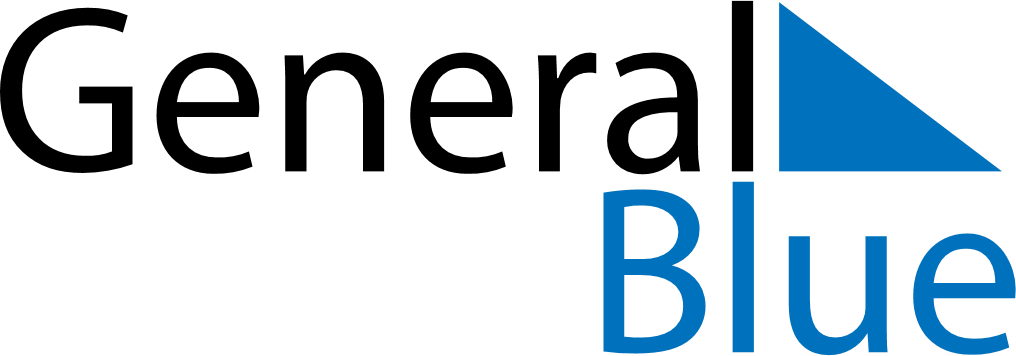 Weekly CalendarNovember 16, 2026 - November 22, 2026Weekly CalendarNovember 16, 2026 - November 22, 2026Weekly CalendarNovember 16, 2026 - November 22, 2026Weekly CalendarNovember 16, 2026 - November 22, 2026Weekly CalendarNovember 16, 2026 - November 22, 2026Weekly CalendarNovember 16, 2026 - November 22, 2026Weekly CalendarNovember 16, 2026 - November 22, 2026MondayNov 16MondayNov 16TuesdayNov 17WednesdayNov 18ThursdayNov 19FridayNov 20SaturdayNov 21SundayNov 225 AM6 AM7 AM8 AM9 AM10 AM11 AM12 PM1 PM2 PM3 PM4 PM5 PM6 PM7 PM8 PM9 PM10 PM